Ազգանուն Անուն ՀայրանունՑանկալի պաշտոնըԲնակության վայրը՝ ք․ ԵրևանԿրթությունը՝ ԲարձրագույնԾննդյան ամսաթիվը՝ 01.01.1990 Ընտանեկան դրությունը՝ ամուսնացած չեմԱզգանուն Անուն ՀայրանունՑանկալի պաշտոնըԲնակության վայրը՝ ք․ ԵրևանԿրթությունը՝ ԲարձրագույնԾննդյան ամսաթիվը՝ 01.01.1990 Ընտանեկան դրությունը՝ ամուսնացած չեմԱզգանուն Անուն ՀայրանունՑանկալի պաշտոնըԲնակության վայրը՝ ք․ ԵրևանԿրթությունը՝ ԲարձրագույնԾննդյան ամսաթիվը՝ 01.01.1990 Ընտանեկան դրությունը՝ ամուսնացած չեմ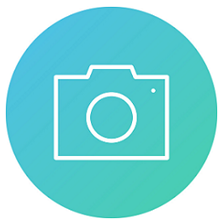 Աշխատանքային փորձՀաշվապահՓետրվար 2018 – Սեպտեմբեր 2021Բետտա ՍՊԸԴրամարկղային և բանկային գործարքների գրանցում հաշվապահական ծրագրումԴրամարկղային և բանկային փաստաթղթերի պատրաստումՀաշվետվությունների կազմումԴեբիտորական և կրեդիտորական պարտքերի գրանցումՀաշվապահՓետրվար 2016 – Հունվար 2018Ալֆա ՍՊԸԳործառնությունների գրանցում հաշվապահական ծրագրումՄասնակցություն պարբերական գույքագրումներինԱշխատանք «Առցանց Բանկինգ» ծրագրովԴեբիտորական և կրեդիտորական պարտքերի գրանցում ՀաշվապահՓետրվար 2018 – Սեպտեմբեր 2021Բետտա ՍՊԸԴրամարկղային և բանկային գործարքների գրանցում հաշվապահական ծրագրումԴրամարկղային և բանկային փաստաթղթերի պատրաստումՀաշվետվությունների կազմումԴեբիտորական և կրեդիտորական պարտքերի գրանցումՀաշվապահՓետրվար 2016 – Հունվար 2018Ալֆա ՍՊԸԳործառնությունների գրանցում հաշվապահական ծրագրումՄասնակցություն պարբերական գույքագրումներինԱշխատանք «Առցանց Բանկինգ» ծրագրովԴեբիտորական և կրեդիտորական պարտքերի գրանցում ՀաշվապահՓետրվար 2018 – Սեպտեմբեր 2021Բետտա ՍՊԸԴրամարկղային և բանկային գործարքների գրանցում հաշվապահական ծրագրումԴրամարկղային և բանկային փաստաթղթերի պատրաստումՀաշվետվությունների կազմումԴեբիտորական և կրեդիտորական պարտքերի գրանցումՀաշվապահՓետրվար 2016 – Հունվար 2018Ալֆա ՍՊԸԳործառնությունների գրանցում հաշվապահական ծրագրումՄասնակցություն պարբերական գույքագրումներինԱշխատանք «Առցանց Բանկինգ» ծրագրովԴեբիտորական և կրեդիտորական պարտքերի գրանցում ԿրթությունԱՎԱՐՏԵԼՈՒ ՏԱՐԵԹԻՎ՝ հունիս 200710-ամյա միջնակարգ կրթություն, Միջնակարգ դպրոցԱՎԱՐՏԵԼՈՒ ՏԱՐԵԹԻՎ՝ հունիս 2014Մասնագիտություն՝ Հաշվապահ, Հայաստանի պետական տնտեսագիտական համալսարանՖակուլտետ՝ Հաշվապահական հաշվառումԱՎԱՐՏԵԼՈՒ ՏԱՐԵԹԻՎ՝ հունիս 200710-ամյա միջնակարգ կրթություն, Միջնակարգ դպրոցԱՎԱՐՏԵԼՈՒ ՏԱՐԵԹԻՎ՝ հունիս 2014Մասնագիտություն՝ Հաշվապահ, Հայաստանի պետական տնտեսագիտական համալսարանՖակուլտետ՝ Հաշվապահական հաշվառումԱՎԱՐՏԵԼՈՒ ՏԱՐԵԹԻՎ՝ հունիս 200710-ամյա միջնակարգ կրթություն, Միջնակարգ դպրոցԱՎԱՐՏԵԼՈՒ ՏԱՐԵԹԻՎ՝ հունիս 2014Մասնագիտություն՝ Հաշվապահ, Հայաստանի պետական տնտեսագիտական համալսարանՖակուլտետ՝ Հաշվապահական հաշվառումՄասնագիտական հմտություններՀարկային օրենսդրության լիարժեք տիրապետումԱշխատանքային օրենսդրության լիարժեք տիրապետումՀայկական Ծրագրեր, 1C (8-րդ տարբերակ)Հարկային օրենսդրության լիարժեք տիրապետումԱշխատանքային օրենսդրության լիարժեք տիրապետումՀայկական Ծրագրեր, 1C (8-րդ տարբերակ)Հարկային օրենսդրության լիարժեք տիրապետումԱշխատանքային օրենսդրության լիարժեք տիրապետումՀայկական Ծրագրեր, 1C (8-րդ տարբերակ)Լրացուցիչ տեղեկություններՍովորելու բարձր ունակություն, ուշադրություն, պատասխանատվություն, կազմակերպվածություն, պարկեշտություն, կազմակերպչական հմտություններ, մեծ քանակությամբ տեղեկատվության հետ աշխատելու ունակություն։Սովորելու բարձր ունակություն, ուշադրություն, պատասխանատվություն, կազմակերպվածություն, պարկեշտություն, կազմակերպչական հմտություններ, մեծ քանակությամբ տեղեկատվության հետ աշխատելու ունակություն։Սովորելու բարձր ունակություն, ուշադրություն, պատասխանատվություն, կազմակերպվածություն, պարկեշտություն, կազմակերպչական հմտություններ, մեծ քանակությամբ տեղեկատվության հետ աշխատելու ունակություն։